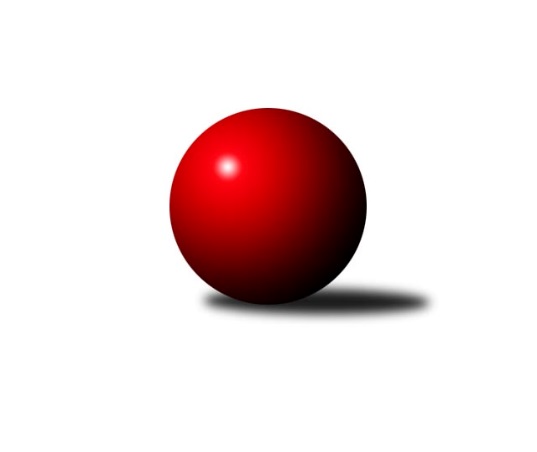 Č.18Ročník 2012/2013	16.3.2013Nejlepšího výkonu v tomto kole: 3369 dosáhlo družstvo: KK Slavia Praha1. KLZ 2012/2013Výsledky 18. kolaSouhrnný přehled výsledků:TJ Lokomotiva Česká Třebová	- KK Slavia Praha	0:8	3182:3369	6.0:18.0	16.3.TJ Nový Jičín˝C˝	- KK Zábřeh	7:1	3106:3028	16.5:7.5	16.3.KK Konstruktiva Praha 	- SKK  Náchod	6:2	3303:3147	16.0:8.0	16.3.TJ Sokol Husovice	- TJ Sokol Duchcov	5:3	3127:3084	12.0:12.0	16.3.TJ Valašské Meziříčí	- TJ Neratovice	7:1	3333:3097	16.0:8.0	16.3.TJ Spartak Přerov	- KK Blansko 	3:5	3193:3285	10.0:14.0	16.3.Tabulka družstev:	1.	KK Slavia Praha	18	14	1	3	96.0 : 48.0 	251.0 : 181.0 	 3260	29	2.	KK Blansko	18	14	0	4	93.0 : 51.0 	241.5 : 166.5 	 3240	28	3.	TJ Spartak Přerov	18	11	0	7	76.0 : 68.0 	223.5 : 208.5 	 3215	22	4.	TJ Nový Jičín˝C˝	18	9	1	8	76.0 : 68.0 	225.0 : 207.0 	 3166	19	5.	SKK  Náchod	18	9	1	8	73.0 : 71.0 	226.5 : 205.5 	 3200	19	6.	KK Konstruktiva Praha	18	9	0	9	72.0 : 72.0 	203.0 : 205.0 	 3168	18	7.	TJ Sokol Husovice	18	9	0	9	72.0 : 72.0 	205.5 : 226.5 	 3128	18	8.	TJ Valašské Meziříčí	18	8	1	9	76.0 : 68.0 	205.5 : 226.5 	 3215	17	9.	KK Zábřeh	18	8	1	9	70.0 : 74.0 	217.5 : 214.5 	 3191	17	10.	TJ Sokol Duchcov	18	7	2	9	71.0 : 73.0 	206.0 : 226.0 	 3135	16	11.	TJ Lokomotiva Česká Třebová	18	3	1	14	44.0 : 100.0 	180.5 : 251.5 	 3097	7	12.	TJ Neratovice	18	3	0	15	45.0 : 99.0 	182.5 : 249.5 	 3093	6Podrobné výsledky kola:	 TJ Lokomotiva Česká Třebová	3182	0:8	3369	KK Slavia Praha	Alena Holcová	128 	 129 	 133 	131	521 	 0:4 	 584 	 135	131 	 158	160	Naděžda Dobešová	Klára Pekařová	146 	 135 	 134 	143	558 	 2:2 	 561 	 144	138 	 140	139	Růžena Smrčková	Andrea Jánová	138 	 121 	 142 	114	515 	 1:3 	 562 	 122	148 	 146	146	Šárka Marková	Hana Rubišarová	133 	 124 	 123 	127	507 	 1:3 	 532 	 142	128 	 120	142	Blanka Mizerová	Lucie Kaucká	127 	 123 	 141 	131	522 	 1:3 	 536 	 133	128 	 127	148	Helena Gruszková	Ludmila Johnová	140 	 124 	 146 	149	559 	 1:3 	 594 	 145	150 	 151	148	Vlasta Kohoutovározhodčí: Nejlepší výkon utkání: 594 - Vlasta Kohoutová	 TJ Nový Jičín˝C˝	3106	7:1	3028	KK Zábřeh	Martina Hrdinová	133 	 136 	 141 	125	535 	 3:1 	 511 	 114	148 	 133	116	Dana Wiedermannová	Nela Pristandová	120 	 138 	 123 	125	506 	 2:2 	 494 	 130	124 	 124	116	Lenka Horňáková	Dana Viková *1	124 	 114 	 129 	130	497 	 2:2 	 507 	 134	122 	 125	126	Olga Bučková	Michaela Nožičková	127 	 122 	 140 	133	522 	 3:1 	 498 	 124	133 	 126	115	Romana Švubová	Lenka Hrdinová	139 	 135 	 125 	131	530 	 3:1 	 538 	 132	127 	 110	169	Lenka Kubová	Marie Kolářová	130 	 110 	 139 	137	516 	 3.5:0.5 	 480 	 117	110 	 138	115	Jitka Killarová *2rozhodčí: střídání: *1 od 61. hodu Petra Abelová, *2 od 61. hodu Olga OllingerováNejlepší výkon utkání: 538 - Lenka Kubová	 KK Konstruktiva Praha 	3303	6:2	3147	SKK  Náchod	Eva Kopřivová	139 	 151 	 130 	136	556 	 3:1 	 528 	 145	128 	 126	129	Šárka Majerová	Hana Viewegová	141 	 136 	 122 	127	526 	 1:3 	 536 	 120	149 	 134	133	Ilona Bezdíčková	Martina Čapková	128 	 142 	 138 	109	517 	 2:2 	 522 	 136	121 	 131	134	Petra Vlčková	Petra Najmanová	133 	 140 	 132 	152	557 	 3:1 	 542 	 131	130 	 138	143	Dana Adamů	Veronika Plasová	158 	 141 	 152 	153	604 	 4:0 	 507 	 139	135 	 123	110	Aneta Cvejnová	Jana Hrouzová	128 	 146 	 149 	120	543 	 3:1 	 512 	 145	124 	 127	116	Michaela Kučerovározhodčí: Nejlepší výkon utkání: 604 - Veronika Plasová	 TJ Sokol Husovice	3127	5:3	3084	TJ Sokol Duchcov	Zuzana Kolaříková	127 	 133 	 130 	146	536 	 2:2 	 537 	 148	124 	 145	120	Nikol Plačková	Ivana Majerová	126 	 120 	 123 	142	511 	 0:4 	 541 	 131	123 	 143	144	Simona Koutníková	Lucie Kelpenčevová	126 	 153 	 141 	123	543 	 3:1 	 496 	 113	118 	 122	143	Růžena Svobodová	Renata Konečná	123 	 143 	 110 	126	502 	 4:0 	 433 	 104	116 	 101	112	Magdalena Holecová	Markéta Gabrhelová	118 	 123 	 123 	120	484 	 1:3 	 529 	 143	119 	 141	126	Adéla Kolaříková	Pavlína Procházková	127 	 149 	 124 	151	551 	 2:2 	 548 	 134	125 	 150	139	Markéta Hofmanovározhodčí: Nejlepší výkon utkání: 551 - Pavlína Procházková	 TJ Valašské Meziříčí	3333	7:1	3097	TJ Neratovice	Barbora Křenková	148 	 123 	 128 	143	542 	 3:1 	 458 	 99	121 	 132	106	Eva Landová	Alena Kantnerová	140 	 133 	 142 	148	563 	 3:1 	 520 	 138	139 	 129	114	Zdenka Černá	Martina Zimáková	127 	 143 	 151 	146	567 	 3:1 	 512 	 132	130 	 116	134	Petra Jechová	Natálie Topičová	122 	 116 	 145 	125	508 	 2:2 	 494 	 133	106 	 112	143	Eva Dvorská	Vendula Šebková	140 	 125 	 160 	157	582 	 3:1 	 514 	 134	139 	 115	126	Ivana Březinová	Markéta Jandíková	146 	 149 	 143 	133	571 	 2:2 	 599 	 148	146 	 141	164	Lucie Holubovározhodčí: Nejlepší výkon utkání: 599 - Lucie Holubová	 TJ Spartak Přerov	3193	3:5	3285	KK Blansko 	Kamila Katzerová	135 	 132 	 152 	121	540 	 2:2 	 554 	 123	144 	 137	150	Dana Musilová	Jana Holubová	127 	 141 	 128 	122	518 	 1:3 	 524 	 135	121 	 140	128	Lucie Nevřivová	Michaela Sedláčková	135 	 140 	 121 	130	526 	 2:2 	 516 	 139	121 	 109	147	Soňa Lahodová	Gabriela Helisová	138 	 131 	 126 	131	526 	 0:4 	 598 	 168	136 	 153	141	Zuzana Musilová	Kristýna Strouhalová	147 	 136 	 123 	133	539 	 2:2 	 528 	 116	138 	 142	132	Lenka Kalová st.	Kateřina Fajdeková	142 	 132 	 138 	132	544 	 3:1 	 565 	 134	130 	 174	127	Zdeňka Ševčíkovározhodčí: Nejlepší výkon utkání: 598 - Zuzana MusilováPořadí jednotlivců:	jméno hráče	družstvo	celkem	plné	dorážka	chyby	poměr kuž.	Maximum	1.	Naděžda Dobešová 	KK Slavia Praha	569.37	374.3	195.0	0.7	10/10	(606)	2.	Olga Bučková 	KK Zábřeh	558.60	361.7	196.9	2.5	10/10	(602)	3.	Martina Hrdinová 	TJ Nový Jičín˝C˝	558.44	363.2	195.2	3.3	10/10	(576)	4.	Lenka Kalová  st.	KK Blansko 	556.72	361.6	195.1	1.3	8/9	(602)	5.	Vendula Šebková 	TJ Valašské Meziříčí	551.41	365.7	185.7	3.3	9/10	(603)	6.	Lucie Holubová 	TJ Neratovice	550.00	369.1	180.9	3.7	9/10	(599)	7.	Šárka Marková 	KK Slavia Praha	549.38	365.3	184.0	2.8	9/10	(591)	8.	Veronika Plasová 	KK Konstruktiva Praha 	548.90	363.7	185.2	2.3	10/10	(604)	9.	Zuzana Musilová 	KK Blansko 	548.43	366.9	181.5	3.9	8/9	(612)	10.	Aneta Cvejnová 	SKK  Náchod	547.29	365.5	181.8	2.7	10/10	(598)	11.	Nikol Plačková 	TJ Sokol Duchcov	547.16	367.6	179.5	4.0	9/10	(587)	12.	Zdeňka Ševčíková 	KK Blansko 	546.69	359.6	187.1	2.5	9/9	(599)	13.	Jana Holubová 	TJ Spartak Přerov	546.17	362.7	183.5	3.3	9/10	(586)	14.	Jana Hrouzová 	KK Konstruktiva Praha 	545.69	361.8	183.8	2.8	9/10	(590)	15.	Helena Gruszková 	KK Slavia Praha	544.89	370.3	174.6	3.6	10/10	(583)	16.	Kristýna Strouhalová 	TJ Spartak Přerov	543.38	363.6	179.8	2.9	8/10	(601)	17.	Soňa Daňková 	KK Blansko 	542.05	357.6	184.5	3.9	7/9	(567)	18.	Markéta Jandíková 	TJ Valašské Meziříčí	541.63	368.7	172.9	4.4	10/10	(592)	19.	Lenka Hrdinová 	TJ Nový Jičín˝C˝	541.09	353.0	188.1	2.6	10/10	(584)	20.	Lucie Nevřivová 	KK Blansko 	540.80	364.8	176.0	3.3	9/9	(582)	21.	Dana Adamů 	SKK  Náchod	539.49	364.8	174.7	4.1	10/10	(576)	22.	Šárka Majerová 	SKK  Náchod	538.99	358.5	180.5	3.3	8/10	(605)	23.	Lenka Horňáková 	KK Zábřeh	538.20	358.3	179.9	3.6	8/10	(578)	24.	Kamila Katzerová 	TJ Spartak Přerov	537.91	363.3	174.6	3.7	10/10	(591)	25.	Adéla Kolaříková 	TJ Sokol Duchcov	537.32	356.7	180.7	3.6	7/10	(571)	26.	Zuzana Kolaříková 	TJ Sokol Husovice	537.31	363.4	173.9	5.5	8/10	(570)	27.	Natálie Topičová 	TJ Valašské Meziříčí	536.80	360.7	176.1	4.1	8/10	(584)	28.	Kateřina Fajdeková 	TJ Spartak Přerov	536.75	363.2	173.5	2.9	10/10	(583)	29.	Jitka Killarová 	KK Zábřeh	536.48	355.5	181.0	4.0	7/10	(589)	30.	Michaela Kučerová 	SKK  Náchod	536.27	352.2	184.1	2.0	10/10	(586)	31.	Alena Kantnerová 	TJ Valašské Meziříčí	535.69	356.4	179.3	3.1	9/10	(587)	32.	Markéta Hofmanová 	TJ Sokol Duchcov	534.95	350.8	184.2	2.4	10/10	(614)	33.	Lucie Kaucká 	TJ Lokomotiva Česká Třebová	534.68	360.3	174.4	5.2	8/10	(568)	34.	Lucie Pavelková 	TJ Valašské Meziříčí	534.61	358.4	176.2	3.4	7/10	(591)	35.	Hana Viewegová 	KK Konstruktiva Praha 	533.17	361.3	171.9	5.1	8/10	(565)	36.	Gabriela Helisová 	TJ Spartak Přerov	531.91	360.2	171.7	4.1	10/10	(558)	37.	Romana Švubová 	KK Zábřeh	531.72	358.5	173.3	4.2	9/10	(578)	38.	Simona Koutníková 	TJ Sokol Duchcov	531.15	352.3	178.8	2.4	9/10	(612)	39.	Růžena Smrčková 	KK Slavia Praha	528.61	352.8	175.8	3.0	8/10	(561)	40.	Dana Viková 	TJ Nový Jičín˝C˝	528.15	358.0	170.2	5.3	10/10	(561)	41.	Vlasta Kohoutová 	KK Slavia Praha	527.83	353.6	174.3	4.4	9/10	(594)	42.	Markéta Gabrhelová 	TJ Sokol Husovice	527.63	360.7	166.9	6.3	9/10	(553)	43.	Blanka Mizerová 	KK Slavia Praha	527.14	355.7	171.4	3.7	8/10	(562)	44.	Martina Zimáková 	TJ Valašské Meziříčí	526.92	358.2	168.7	2.4	8/10	(567)	45.	Klára Pekařová 	TJ Lokomotiva Česká Třebová	526.63	355.8	170.9	5.0	10/10	(579)	46.	Marie Kolářová 	TJ Nový Jičín˝C˝	526.44	355.2	171.2	4.7	9/10	(547)	47.	Veronika Štáblová 	TJ Sokol Husovice	526.44	357.0	169.5	5.8	9/10	(567)	48.	Lenka Kubová 	KK Zábřeh	526.42	355.3	171.1	6.3	9/10	(574)	49.	Eva Kopřivová 	KK Konstruktiva Praha 	524.42	357.1	167.3	5.5	9/10	(574)	50.	Ilona Bezdíčková 	SKK  Náchod	524.36	361.6	162.8	4.9	9/10	(583)	51.	Dana Musilová 	KK Blansko 	524.24	351.8	172.5	6.6	6/9	(554)	52.	Olga Ollingerová 	KK Zábřeh	523.35	351.4	172.0	5.5	8/10	(554)	53.	Petra Najmanová 	KK Konstruktiva Praha 	522.94	348.5	174.5	5.6	9/10	(586)	54.	Pavlína Procházková 	TJ Sokol Husovice	522.26	355.9	166.3	5.4	8/10	(569)	55.	Renata Konečná 	TJ Sokol Husovice	521.21	357.9	163.3	5.6	7/10	(571)	56.	Alena Holcová 	TJ Lokomotiva Česká Třebová	521.12	348.7	172.4	7.3	7/10	(590)	57.	Lucie Moravcová 	SKK  Náchod	519.10	350.4	168.7	5.9	7/10	(559)	58.	Renata Vystrčilová 	TJ Neratovice	519.00	354.5	164.5	4.0	9/10	(553)	59.	Ludmila Johnová 	TJ Lokomotiva Česká Třebová	518.28	352.1	166.2	5.0	9/10	(616)	60.	Martina Čapková 	KK Konstruktiva Praha 	517.79	352.0	165.8	5.5	8/10	(555)	61.	Martina Janyšková 	TJ Spartak Přerov	517.75	353.0	164.8	4.9	8/10	(561)	62.	Dana Wiedermannová 	KK Zábřeh	517.31	358.3	159.0	6.9	7/10	(537)	63.	Soňa Lahodová 	KK Blansko 	516.90	348.0	168.9	4.7	6/9	(572)	64.	Ivana Březinová 	TJ Neratovice	516.81	351.1	165.7	5.6	10/10	(561)	65.	Běla Wollerová 	TJ Sokol Husovice	516.07	346.8	169.3	6.6	7/10	(550)	66.	Andrea Jánová 	TJ Lokomotiva Česká Třebová	512.61	351.7	161.0	7.0	8/10	(574)	67.	Michaela Nožičková 	TJ Nový Jičín˝C˝	512.23	350.2	162.1	6.9	8/10	(533)	68.	Zdenka Černá 	TJ Neratovice	512.04	347.5	164.5	5.3	9/10	(554)	69.	Petra Jechová 	TJ Neratovice	509.61	347.5	162.1	5.6	10/10	(573)	70.	Eva Dvorská 	TJ Neratovice	505.53	348.1	157.5	5.9	10/10	(543)	71.	Petra Abelová 	TJ Nový Jičín˝C˝	505.08	342.1	163.0	4.2	7/10	(556)	72.	Růžena Svobodová 	TJ Sokol Duchcov	498.17	341.6	156.6	8.3	8/10	(521)	73.	Magdalena Holecová 	TJ Sokol Duchcov	496.22	343.5	152.7	7.4	9/10	(529)	74.	Eva Sedláková 	TJ Lokomotiva Česká Třebová	493.19	343.5	149.7	9.7	7/10	(508)		Vladimíra Šťastná 	KK Slavia Praha	563.00	372.8	190.3	2.5	4/10	(579)		Jana Račková 	KK Slavia Praha	547.50	361.8	185.8	3.0	2/10	(568)		Lucie Kelpenčevová 	TJ Sokol Husovice	543.00	373.0	170.0	7.0	1/10	(543)		Michaela Sedláčková 	TJ Spartak Přerov	540.27	356.7	183.6	3.6	6/10	(581)		Klára Zubajová 	TJ Valašské Meziříčí	535.72	368.4	167.4	4.7	6/10	(585)		Barbora Křenková 	TJ Valašské Meziříčí	531.50	364.0	167.5	7.0	2/10	(542)		Ludmila Fořtová 	KK Slavia Praha	531.00	342.0	189.0	2.0	1/10	(531)		Monika Trdá 	TJ Sokol Husovice	530.20	359.2	171.0	6.2	5/10	(555)		Kateřina Kolářová 	TJ Lokomotiva Česká Třebová	525.47	354.2	171.3	5.7	5/10	(581)		Jana Volková 	TJ Valašské Meziříčí	525.00	340.0	185.0	6.0	1/10	(525)		Petra Vlčková 	SKK  Náchod	524.03	354.8	169.2	5.2	5/10	(552)		Petra Sedláčková 	TJ Spartak Přerov	520.00	369.0	151.0	9.0	1/10	(520)		Linda Utíkalová 	SKK  Náchod	519.50	361.0	158.5	6.5	2/10	(535)		Nela Pristandová 	TJ Nový Jičín˝C˝	516.44	354.3	162.2	5.6	5/10	(537)		Iva Boučková 	TJ Sokol Duchcov	516.22	349.4	166.8	6.0	3/10	(526)		Kateřina Kohoutová 	KK Konstruktiva Praha 	512.60	356.5	156.2	7.4	5/10	(537)		Alena Šmídová 	TJ Sokol Duchcov	511.83	350.8	161.1	6.2	6/10	(549)		Ivana Majerová 	TJ Sokol Husovice	505.47	347.3	158.1	8.3	5/10	(537)		Hana Rubišarová 	TJ Lokomotiva Česká Třebová	505.17	352.7	152.5	7.5	6/10	(558)		Miroslava Žáková 	TJ Sokol Duchcov	502.00	353.0	149.0	9.0	1/10	(502)		Eva Landová 	TJ Neratovice	477.00	332.7	144.3	10.7	3/10	(504)		Jaroslava Fukačová 	TJ Neratovice	464.00	320.0	144.0	4.0	1/10	(464)Sportovně technické informace:Starty náhradníků:registrační číslo	jméno a příjmení 	datum startu 	družstvo	číslo startu
Hráči dopsaní na soupisku:registrační číslo	jméno a příjmení 	datum startu 	družstvo	Program dalšího kola:19. kolo23.3.2013	so	10:00	TJ Nový Jičín˝C˝ - TJ Sokol Husovice	23.3.2013	so	10:00	TJ Neratovice - KK Konstruktiva Praha 	23.3.2013	so	10:00	KK Blansko  - TJ Sokol Duchcov	23.3.2013	so	11:00	SKK  Náchod - TJ Lokomotiva Česká Třebová	23.3.2013	so	12:00	KK Zábřeh - TJ Valašské Meziříčí	23.3.2013	so	13:30	KK Slavia Praha - TJ Spartak Přerov	Nejlepší šestka kola - absolutněNejlepší šestka kola - absolutněNejlepší šestka kola - absolutněNejlepší šestka kola - absolutněNejlepší šestka kola - dle průměru kuželenNejlepší šestka kola - dle průměru kuželenNejlepší šestka kola - dle průměru kuželenNejlepší šestka kola - dle průměru kuželenNejlepší šestka kola - dle průměru kuželenPočetJménoNázev týmuVýkonPočetJménoNázev týmuPrůměr (%)Výkon6xVeronika PlasováKonstruktiva 6045xVeronika PlasováKonstruktiva 113.916043xLucie HolubováTJ Neratovice5992xLucie HolubováTJ Neratovice111.055992xZuzana MusilováBlansko5982xZuzana MusilováBlansko1105982xVlasta KohoutováSlavia5941xVlasta KohoutováSlavia109.65948xNaděžda DobešováSlavia5843xVendula ŠebkováVal. Meziříčí107.95825xVendula ŠebkováVal. Meziříčí5828xNaděžda DobešováSlavia107.76584